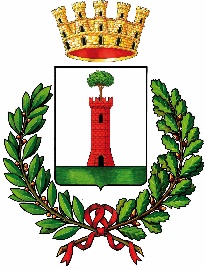 SPORTELLO LAVOROOFFERTE DI LAVORO:CARRELLISTA – Isola della Scala - Staff spa - Agenzia per il Lavoro - Filiale di Verona   La persona è in possesso di patentino per la conduzione dei carrelli elevatori in corso di validità e ha già avuto anche minima esperienza precedente.La persona si occuperà del carico del materiale di scarto sui camion. Selezione online.Contatti:Tel: 045 4979140Email: verona@staff.itOfferta pubblicata il 23-3-2021 Per candidarsi iscriversi al sito www.infojobs.it al seguente link:https://www.infojobs.it/isola-della-scala/carrellista/of-i3be95d735545a99c011fd12dcc112f?applicationOrigin=search-new&page=1&sortBy=PUBLICATION_DATESCAFFALISTI NOTTURNI CON ESPERIENZA – Bussolengo - Etjca - Agenzia per il Lavoro - Filiale di VillafrancaPregressa esperienza nella mansione in GDO.
-  Disponibilità immediata inizio 25 marzo part time. Automuniti. Dalle 21 alle 01 dal martedì al sabato.Contatti:Tel: 045 7975049Email: info.villafranca@etjca.itOfferta pubblicata il 23-3-2021 Per candidarsi iscriversi al sito www.infojobs.it al seguente link:https://www.infojobs.it/bussolengo/scaffalisti-notturni-con-esperienza-gdo-bussol/of-i1e88e086e74b2f9bb894581c53758f?applicationOrigin=search-new&page=1&sortBy=PUBLICATION_DATEMAGAZZINIERE CARRELLISTA – San Martino Buon Albergo – Openjobmetis - Agenzia per il Lavoro - Filiale di San Martino Buon AlbergoSi richiede: - Pregressa esperienza nell’utilizzo del muletto; -Patentino in corso di validità del carrello elevatore; -Disponibilità al lavoro giornaliero; -Disponibilità al lavoro full-time 40 ore settimanali.Contatti: Telefono: 045/-8403731Email: verona@openjob.itOfferta pubblicata il 22-3-2021 OPERAIO DI PRODUZIONE – Verona – Openjobmetis - Agenzia per il Lavoro - Filiale di San Martino Buon AlbergoRequisiti richiesti: - possesso di conoscenze meccaniche; - residenza limitrofa al luogo di lavoro; Orario di lavoro: Full-Time, 40 ore settimanali. Luogo di lavoro: Verona. Si prevede un contratto iniziale a tempo determinato, finalizzato all'inserimento a tempo indeterminato.Contatti: Telefono: 045/-8403731Email: verona@openjob.itOfferta pubblicata il 22-3-2021 IMPIEGATO BACK OFFICE COMMERCIALE (SETTORE AGROALIMENTARE) – Verona – Openjobmetis - Agenzia per il Lavoro - Filiale di San Martino Buon Albergo- Diploma di scuola superiore; - esperienza nella gestione e inserimento ordini; - Disponibilità al lavoro full-time; - Disponibilità ad eventuale lavoro di sabato; La risorsa selezionata si occuperà della gestione ordini ai fornitori, gestione logistica e assistenza clienti. Costituirà titolo preferenziale la provenienza dal settore ortofrutticolo. Contatti: Telefono: 045/-8403731Email: verona@openjob.itOfferta pubblicata il 22-3-2021 RESPONSABILE LOGISTICA – San Giovanni Lupatoto - In job spa - Agenzia per il Lavoro - Filiale di VeronaMonitoraggio e analisi delle prestazioni di consegna e dei KPI logistici;
-Trattative commerciali nell'ambito della logistica;
- Preparazione del budget. Esperienza in logistica. Full time tempo indet.Contatti:Tel: 045 8015614Email: verona@injob.comOfferta pubblicata il 22-3-2021 Per candidarsi iscriversi al sito www.infojobs.it al seguente link:https://www.infojobs.it/san-giovanni-lupatoto/responsabile-logistica/of-i6792fbb7a7484d8f15911c88f2daa9?applicationOrigin=search-new&page=1&sortBy=PUBLICATION_DATETIROCINANTE OPERAIO MECCANICO – Sommacampagna – Openjobmetis - Agenzia per il Lavoro - Filiale di VeronaPer azienda metalmeccanica di Sommacampagna ricerchiamo giovane operaio meccanico tirocinante.REQUISITI RICHIESTI:
- qualifica o diploma tecnico
- età per apprendistato
- minima esperienza maturata in officina meccanica
- dimestichezza nell'uso di strumenti di officina
- meglio ma non necessaria, conoscenza base delle macchine cnc
- residenza in zona aziendaSI OFFRE: contratto di tirocinio retribuito di 3 mesi+3 mesi, ORARIO full time scopo assunzione.Contatti:Tel: 045  8403731Offerta pubblicata il 22-3-2021 Per candidarsi iscriversi al sito www.infojobs.it al seguente link:https://www.infojobs.it/sommacampagna/tirocinante-operaio-meccanico/of-i4c3cf8801b4ed1b45a79996cc6ca04?applicationOrigin=search-new&page=1&sortBy=PUBLICATION_DATEADDETTO/A AL MONTAGGIO – Nogara – Etjca spa - Agenzia per il Lavoro - Filiale di CereaIl candidato sarà inserito all'interno del reparto produttivo e si occuperà del montaggio meccanico. Si offre un contratto di lavoro full-time a tempo determinato (orario giornaliero)Contatti:Tel: 0442 331417Email: info.cerea@etjca.itOfferta pubblicata il 22-3-2021 Per candidarsi iscriversi al sito www.infojobs.it al seguente link:https://www.infojobs.it/nogara/addetto-al-montaggio/of-i61580fcb86498e8528072288d85805?applicationOrigin=search-new&page=1&sortBy=PUBLICATION_DATEOPERAIO DI PRODUZIONE (settore Metalmeccanico) – Verona – Openjobmetis S.p.A., filiale di Verona- Agenzia per il Lavoro La risorsa sarà inserita in produzione e si occuperà della conduzione della macchina da taglio, cromatura e rettifica.Il candidato ideale si presenta con i seguenti requisiti:
-titolo studio in ambito tecnico o meccanico;
- preferibile esperienza pregressa in ambito produttivo;
- preferibile possesso di conoscenze meccaniche;
- residenza limitrofa al luogo di lavoro;Orario di lavoro: Full-Time, 40 ore settimanali, su due turni (6-14;14-22). Si prevede un contratto iniziale a tempo determinato, finalizzato all'inserimento a tempo indeterminato.Contatti:Tel: 045 - 8403731Email: verona@openjob.itOfferta pubblicata il 22-3-2021 Per candidarsi iscriversi al sito www.infojobs.it al seguente link:https://www.infojobs.it/verona/operaio-di-produzione-settore-metalmeccanico/of-i476505e44c457c872eb69261faec8b?applicationOrigin=search-new&page=1&sortBy=PUBLICATION_DATEADDETTO AL RICEVIMENTO MERCI - MAGAZZINO - PART TIME 24 H – OBI ITALIA - SonaEsperienza nella mansione preferibilmente maturata nella GDO. I candidati devono essere in possesso della Patente B e del patentino per l'utilizzo del muletto.
Vincolante la disponibilità al lavoro su turni diurni dal lunedì alla domenica.Offerta pubblicata il 22-3-2021 Per candidarsi iscriversi al sito www.infojobs.it al seguente link:https://www.infojobs.it/sona/addetto-al-ricevimento-merci-magazzino-part-time-24-h/of-i5ea2068eba487a9ccd19ed7aff50ae?applicationOrigin=search-new&page=1&sortBy=PUBLICATION_DATEADDETTO CARICO/SCARICO PART-TIME 8 ORE – Legnago – Gi Group S.p.A. - filiale di Legnago - Agenzia per il LavoroLe risorse svolgeranno attività di movimentazione merci manuale dai container.Completano il profilo buona manualità, affidabilità, flessibilità.
Lavoro a giornata. Richiesta disponibilità nella giornata di venerdì.Contatti:Tel: 0442 602746Email: legnago.matteotti@gigroup.comOfferta pubblicata il 22-3-2021 Per candidarsi iscriversi al sito www.infojobs.it al seguente link:https://www.infojobs.it/legnago/addetto-carico-scarico-part-time-8-ore/of-i89c65076454d3d9d9291b8693d61d3?applicationOrigin=search-new&page=2&sortBy=PUBLICATION_DATESCAFFALISTI FULL TIME – Verona – Openjobmetis Spa filiale di Castiglione delle Stiviere - Agenzia per il LavoroScaffalisti per supermercato di Verona con disponibilità immediata e full time. Contatti:Tel: 0376 636687Email: castiglione@openjob.itOfferta pubblicata il 22-3-2021 Per candidarsi iscriversi al sito www.infojobs.it al seguente link:https://www.infojobs.it/verona/scaffalisti-full-time-verona/of-i0247329a8d44469024a735320a3531?applicationOrigin=search-new&page=2&sortBy=PUBLICATION_DATEADDETTO/A CONTROLLO ACCESSI c/o stazione Verona Porta Nuova – Manpower - Agenzia per il LavoroIl candidato/a si occuperà della misurazione della temperatura e della gestione del flusso al controllo accessi. Si offre contratto di somministrazione full-time su turni dal lunedì alla domenica con riposi a rotazione, fascia oraria possibile di lavoro tra le 5:30 e le 23:30.Contatti:Tel: -----045 8060008-Email: verona.locatelli@manpower.itOfferta pubblicata il 22-3-2021 Per candidarsi iscriversi al sito www.infojobs.it al seguente link:https://www.infojobs.it/verona/addetto-controllo-accessi-c-stazione-verona-porta-nuova/of-i51bb3aedb246f1aae6153e05c7e183?applicationOrigin=search-new&page=2&sortBy=PUBLICATION_DATEADDETTO AL PICKING – Oppeano - Labor spa - Agenzia per il Lavoro- Filiale di VeronaPer azienda nel settore moda: esperienza pregressa picking per evasione e preparazione ordini
·imballo/confezionamento  
Controllo merce, residenza limitrofa, turni.Contatti:Tel: 045 580622Email: filiale.verona1@labor-spa.itOfferta pubblicata il 20-3-2021 Per candidarsi iscriversi al sito www.infojobs.it al seguente linkhttps://www.infojobs.it/oppeano/addette-al-picking/of-ie65bdfc9c641188faefa7b4ccb51ff?applicationOrigin=search-new&page=1&sortBy=PUBLICATION_DATESALDATORI A FILO E A TIG – Oppeano - E WORK spa Agenzia per il Lavoro.Le figure si occuperanno dell'assemblaggio di parti meccaniche attraverso processi di saldatura a filo o a TIG e del controllo della qualità del lavoro finito rispetto al disegno tecnico assegnato. Diploma meccanico, capacità di lettura disegno tecnico. Full time turni giornalieriContatti: 0442 1908045Offerta pubblicata il 18-3-2021 Per candidarsi iscriversi al sito www.subito.it al seguente linkhttps://www.subito.it/offerte-lavoro/saldatori-a-filo-e-a-tig-verona-378293940.htmOPERATORI SU TAGLIO LASER E SU PIEGATRICE – Oppeano - E WORK spa Agenzia per il Lavoro.Le risorse saranno addette alle attività di taglio laser e piegatura nel processo di lavorazione delle lamiere. I requisiti richiesti sono: diploma o qualifica in ambito meccanico, capacità di lettura del disegno tecnico meccanico, capacità di utilizzo dei principali strumenti da officina meccanica, abilità nell'utilizzo di macchine per il taglio laser e piegatrici.Contatti: 0442 1908045Offerta pubblicata il 18-3-2021 Per candidarsi iscriversi al sito www.subito.it al seguente linkhttps://www.subito.it/offerte-lavoro/operatori-su-taglio-laser-e-su-piegatrice-verona-378284594.htmIMPIEGATA/O AMMINISTRATIVO CONTABILE – Oppeano - A.GE.A stp (Studio professionale)Gestione della contabilità con regime ordinario fino a stesura di bilancio ante imposte; contabilità professionisti, relative dichiarazioni dei redditi e dichiarazioni IMU. dichiarazioni dei redditi per persone fisiche e modello 730; compilazione e stampa registri IVA con relative liquidazioni, predisposizione ed invio mod. F24 di versamento Iva periodica. Invii telematici Entratel (dichiarazioni fiscali); predisposizione certificazioni uniche, predisposizione e invio mod. F24 di versamento ritenute dei lavoratori autonomi. Mod. Esterometro.Offerta pubblicata il 17-3-2021 Per candidarsi iscriversi al sito www.subito.it al seguente linkhttps://www.subito.it/offerte-lavoro/impiegata-o-amministrativo-contabile-verona-378210748.htmALLEVATORI E OPERAI SPECIALIZZATI ALLEVAMENTI SUINI – Nogarole Rocca - Centro per l’impiego di Villafranca - Rif. 431428Si ricerca operaio per allevamento di suini, contratto a tempo indeterminato full timeOfferta pubblicata il 15-3-2021 Contatti: Centro per l’impiego di VillafrancaTel:  045 464 8611Per candidarsi iscriversi al sito www.cliclavoroveneto.it al seguente linkhttps://www.cliclavoroveneto.it/offerte-di-lavoro-newIncontraLavoro Agricoltura: nuova edizione nell'ambito del progetto FARm sul sito internet www.cliclavoroveneto.it.Le imprese venete del settore agricolo cercano lavoratori per le attività stagionaliI candidati interessati a partecipare alle selezioni possono candidarsi online utilizzando il servizio Centro per l'Impiego Online su ClicLavoro Veneto alla sezione “IncontraLavoro". All'interno dell'evento denominato "IncontraLavoro Agricoltura” sono pubblicate tutte le offerte a cui è possibile candidarsi, suddivise per mansione e territorio.

Per maggiori informazioni e supporto nella candidatura online è possibile contattare il proprio Centro per l'Impiego..Offerta pubblicata il 15-3-2021 Per candidarsi iscriversi al sito www.cliclavoroveneto.it al seguente link:https://www.cliclavoroveneto.it/-/incontralavoro-agricoltura-2021?redirect=%2Fcpiveneto